Об утверждении Порядка подготовки населения по мерам пожарной безопасности, способам защиты от опасностей, возникающих при военных конфликтах или вследствие этих конфликтов, способам защиты при чрезвычайных ситуациях природного и техногенного характера на территории МО Город ШлиссельбургВ соответствии с Федеральным законом от 29 июня 2015 года № 171-ФЗ «О внесении изменений в Федеральный закон «О гражданской обороне», статьями 3, 19 Федерального закона от 21 декабря 1994 года № 69-ФЗ «О пожарной безопасности», статьей 11 Федерального закона от 21 декабря 1994 года № 68-ФЗ «О защите населения и территорий от чрезвычайных ситуаций природного и техногенного характера», постановлением Правительства Российской Федерации от 4 сентября 2003 года № 547 «О подготовке населения в области защиты от чрезвычайных ситуаций природного и техногенного характера», в целях совершенствования порядка подготовки населения по мерам пожарной безопасности, способам защиты от опасностей, возникающих при военных конфликтах или вследствие этих конфликтов, способам защиты при чрезвычайных ситуациях природного и техногенного характера:1. Утвердить Порядок подготовки населения по мерам пожарной безопасности, способам защиты от опасностей, возникающих при военных конфликтах или вследствие этих конфликтов, способам защиты при чрезвычайных ситуациях природного и техногенного характера на территории МО Город Шлиссельбург согласно приложению.2. Признать утратившим силу постановление администрации МО Город Шлиссельбург от 30 января 2017 года № 65 «Об утверждении Порядка подготовки населения по мерам пожарной безопасности, способам защиты от опасностей, возникающих при военных конфликтах или вследствие этих конфликтов, способам защиты от чрезвычайных ситуаций природного и техногенного характера на территории МО Город Шлиссельбург».3. Контроль за исполнением настоящего постановления возложить на заместителя главы администрации по жилищно-коммунальному хозяйству и транспорту Р.А. Пятых.Глава администрации                                                                                                         А.А. РогозинРазослано: в дело, заместитель главы администрации по ЖКХ и транспорту, МКУ «УГХ и О», ООО «Благоустройство», ООО «ЖУК», ООО «НССЗ», НЛРВПиС, МКУ «КСК «Невский», МКУ «Шлиссельбургская городская библиотека», МБОУДОД «Шлиссельбургская детская художественная школа», МБОУДОД «Шлиссельбургская детская музыкальная школа», ТСЖ, ЖСК, МУП «ИД «Крепкий орешек», ВУС.Порядок 
подготовки населения по мерам пожарной безопасности, способам защиты от опасностей, возникающих при военных конфликтах или вследствие этих конфликтов, способам защиты при чрезвычайных ситуациях природного и техногенного характера на территории МО Город Шлиссельбург1. Настоящее Положение определяет группы, задачи и формы обучения населения, проходящего подготовку по мерам пожарной безопасности, способам защиты от опасностей, возникающих при военных конфликтах или вследствие этих конфликтов, способам защиты при чрезвычайных ситуациях природного и техногенного характера (далее - чрезвычайные ситуации) на территории МО Город Шлиссельбург.Подготовка организуется в рамках единой системы подготовки населения по мерам пожарной безопасности, способам защиты от опасностей, возникающих при военных конфликтах или вследствие этих конфликтов, способам защиты при чрезвычайных ситуациях и осуществляется по соответствующим группам в организациях (в том числе образовательных учреждениях), а также по месту жительства силами сотрудников правлений товариществ собственников жилья.2. Подготовку по мерам пожарной безопасности, способам защиты от опасностей, возникающих при военных конфликтах или вследствие этих конфликтов, способам защиты при чрезвычайных ситуациях проходят:- лица, занятые в сфере производства и обслуживания, не включенные в состав органов управления муниципального звена территориальной подсистемы Ленинградской области единой государственной системы предупреждения и ликвидации чрезвычайных ситуаций (далее - работающее население);- лица, не занятые в сфере производства и обслуживания (далее - неработающее население);- лица, обучающиеся в общеобразовательных учреждениях и учреждениях начального, среднего и высшего профессионального образования (далее - обучающиеся);- работники органов местного самоуправления и организаций, специально уполномоченные решать задачи по предупреждению и ликвидации чрезвычайных ситуаций и включенные в состав органов управления городского звена муниципального звена территориальной подсистемы Ленинградской области единой государственной системы предупреждения и ликвидации чрезвычайных ситуаций (далее - уполномоченные работники в сфере ГОЧС);- председатели комиссий по предупреждению и ликвидации чрезвычайных ситуаций и обеспечению пожарной безопасности предприятий, организаций и учреждений, осуществляющих свою деятельность на территории МО Город Шлиссельбург.3. Основными задачами при подготовке населения по мерам пожарной безопасности, способам защиты от опасностей, возникающих при военных конфликтах или вследствие этих конфликтов, способам защиты при чрезвычайных ситуациях являются:- обучение населения правилам и приемам оказания первой медицинской помощи пострадавшим, правилам пользования средствами индивидуальной и коллективной защиты;- выработка у руководителей администрации МО Город Шлиссельбург и организаций навыков управления силами и средствами, входящими в состав муниципального звена территориальной подсистемы Ленинградской области единой государственной системы предупреждения и ликвидации чрезвычайных ситуаций;- совершенствование практических навыков в организации и проведении мероприятий по предупреждению чрезвычайных ситуаций и ликвидации их последствий у руководителей администрации МО Город Шлиссельбург и организаций, а также председателей комиссий по предупреждению и ликвидации чрезвычайных ситуаций, и обеспечению пожарной безопасности;- практическое усвоение уполномоченными работниками в сфере ГОЧС в ходе учений и тренировок порядка действий при различных режимах функционирования муниципального звена территориальной подсистемы Ленинградской области единой государственной системы предупреждения и ликвидации чрезвычайных ситуаций, а также при проведении аварийно-спасательных и других неотложных работ.4. Подготовка населения по мерам пожарной безопасности, способам защиты от опасностей, возникающих при военных конфликтах или вследствие этих конфликтов предусматривает:- для работающего населения - проведение занятий по месту работы согласно рекомендуемым программам и самостоятельное изучение порядка действий при чрезвычайных ситуациях с последующим закреплением полученных знаний и навыков на учениях и тренировках;- для неработающего населения - проведение бесед, лекций, вечеров вопросов и ответов, консультаций, показ учебных кино- и видеофильмов, в том числе на учебно-консультационных пунктах, а также самостоятельное изучение памяток, листовок, пособий, прослушивание радиопередач и просмотр телепрограмм по тематике пожарной безопасности, способам защиты от опасностей, возникающих при военных конфликтах или вследствие этих конфликтов, способам защиты при чрезвычайных ситуациях в области гражданской обороны и защиты при чрезвычайных ситуациях;- для обучающихся - проведение занятий в учебное время по соответствующим программам в рамках курса «Основы безопасности жизнедеятельности» и дисциплины «Безопасность жизнедеятельности», утвержденными Министерством образования Российской Федерации;- для уполномоченных работников в сфере ГОЧС и председателей комиссий по предупреждению и ликвидации чрезвычайных ситуаций и обеспечению пожарной безопасности, уполномоченных работников ГОЧС организаций - повышение квалификации не реже одного раза в 5 лет, проведение самостоятельной работы, а также участие в сборах, учениях и тренировках.5. Для лиц, впервые назначенных на должность, связанную с выполнением обязанностей в области пожарной безопасности, защиты от опасностей, возникающих при военных конфликтах или вследствие этих конфликтов, обучение способам защиты при чрезвычайных ситуациях в области гражданской обороны и защиты при чрезвычайных ситуациях, переподготовка или повышение квалификации в течение первого года работы является обязательной. Повышение квалификации может осуществляться по очной и очно-заочной формам обучения, в том числе с использованием дистанционных образовательных технологий.6. Повышение квалификации в области пожарной безопасности, обучение способам защиты от опасностей, возникающих при военных конфликтах или вследствие этих конфликтов, обучение способам защиты при чрезвычайных ситуациях в области гражданской обороны и защиты при чрезвычайных ситуациях проходят:- уполномоченные работники в сфере ГОЧС и председатели комиссий по предупреждению и ликвидации чрезвычайных ситуаций и обеспечению пожарной безопасности - в учебно-методическом центре по гражданской обороне и чрезвычайным ситуациям Ленинградской области («УМЦ ГОЧС Ленинградской области» г. Всеволожск);- уполномоченные работники в сфере ГОЧС - в учебных заведениях Министерства Российской Федерации по делам гражданской обороны, чрезвычайным ситуациям и ликвидации последствий стихийных бедствий, в учреждениях повышения квалификации федеральных органов исполнительной власти и организаций, учебно-методическом центре по гражданской обороне и чрезвычайным ситуациям Ленинградской области («УМЦ ГОЧС Ленинградской области» г. Всеволожск).Повышение квалификации преподавателей дисциплины «Безопасность жизнедеятельности» и преподавателей - организаторов курса «Основы безопасности жизнедеятельности» в области гражданской обороны и защиты при чрезвычайных ситуациях осуществляется в учебных заведениях Министерства Российской Федерации по делам гражданской обороны, чрезвычайным ситуациям и ликвидации последствий стихийных бедствий, учреждениях повышения квалификации Министерства образования Российской Федерации и других федеральных органов исполнительной власти, являющихся учредителями образовательных учреждений, учебно-методическом центре по гражданской обороне и чрезвычайным ситуациям Ленинградской области.7. Совершенствование знаний, умений и навыков в области пожарной безопасности, способов защиты от опасностей, возникающих при военных конфликтах или вследствие этих конфликтов, осуществляется в ходе проведения комплексных, командно-штабных учений и тренировок, тактико-специальных учений.8. К проведению командно-штабных учений в администрации МО Город Шлиссельбург могут в установленном порядке привлекаться по согласованию с Правительством Ленинградской области и администрацией Кировского муниципального района Ленинградской области силы и средства муниципального звена территориальной подсистемы Ленинградской области единой государственной системы предупреждения и ликвидации чрезвычайных ситуаций.9. Тактико-специальные учения продолжительностью до 8 часов проводятся с участием аварийно-спасательных служб и нештатных аварийно-спасательных формирований (далее - формирования) организаций 1 раз в 3 года, а с участием формирований постоянной готовности - 1 раз в год.10. На территории МО Город Шлиссельбург не имеется опасных производственных объектов, поэтому в организациях, осуществляющих свою деятельность на территории МО Город Шлиссельбург, взамен комплексных учений продолжительностью до 2 суток, 1 раз в 3 года проводятся тренировки продолжительностью до 8 часов.11. Тренировки в общеобразовательных учреждениях и учреждениях начального, среднего и высшего профессионального образования проводятся ежегодно.12. Лица, привлекаемые на учения и тренировки по пожарной безопасности, способам защиты от опасностей, возникающих при военных конфликтах или вследствие этих конфликтов, способам защиты при чрезвычайных ситуациях, должны быть проинформированы о возможном риске при их проведении.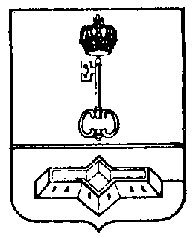 АДМИНИСТРАЦИЯ МУНИЦИПАЛЬНОГО ОБРАЗОВАНИЯШЛИССЕЛЬБУРГСКОЕ ГОРОДСКОЕ ПОСЕЛЕНИЕКИРОВСКОГО МУНИЦИПАЛЬНОГО РАЙОНАЛЕНИНГРАДСКОЙ ОБЛАСТИПОСТАНОВЛЕНИЕот 04.02.2019  № 32Утвержденпостановлением администрацииМО Город Шлиссельбург от 04.02.2019 № 32(приложение)